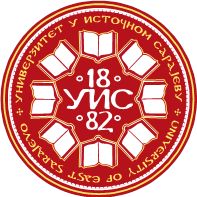 УНИВЕРЗИТЕТ У ИСТОЧНОМ САРАЈЕВУФилозофски Факултет ПалеУНИВЕРЗИТЕТ У ИСТОЧНОМ САРАЈЕВУФилозофски Факултет ПалеУНИВЕРЗИТЕТ У ИСТОЧНОМ САРАЈЕВУФилозофски Факултет ПалеУНИВЕРЗИТЕТ У ИСТОЧНОМ САРАЈЕВУФилозофски Факултет ПалеУНИВЕРЗИТЕТ У ИСТОЧНОМ САРАЈЕВУФилозофски Факултет ПалеУНИВЕРЗИТЕТ У ИСТОЧНОМ САРАЈЕВУФилозофски Факултет ПалеУНИВЕРЗИТЕТ У ИСТОЧНОМ САРАЈЕВУФилозофски Факултет ПалеУНИВЕРЗИТЕТ У ИСТОЧНОМ САРАЈЕВУФилозофски Факултет ПалеУНИВЕРЗИТЕТ У ИСТОЧНОМ САРАЈЕВУФилозофски Факултет ПалеУНИВЕРЗИТЕТ У ИСТОЧНОМ САРАЈЕВУФилозофски Факултет ПалеУНИВЕРЗИТЕТ У ИСТОЧНОМ САРАЈЕВУФилозофски Факултет Пале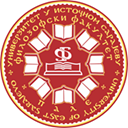 Руски и српски језик и књижевностРуски и српски језик и књижевностРуски и српски језик и књижевностРуски и српски језик и књижевностРуски и српски језик и књижевностРуски и српски језик и књижевностРуски и српски језик и књижевностРуски и српски језик и књижевностРуски и српски језик и књижевностРуски и српски језик и књижевностРуски и српски језик и књижевност I циклус студија I циклус студија I циклус студија I циклус студија I циклус студија I циклус студија I година студија I година студија I година студија I година студија I година студијаПун назив предметаПун назив предметаПун назив предметаРУСКИ ЈЕЗИК 1РУСКИ ЈЕЗИК 1РУСКИ ЈЕЗИК 1РУСКИ ЈЕЗИК 1РУСКИ ЈЕЗИК 1РУСКИ ЈЕЗИК 1РУСКИ ЈЕЗИК 1РУСКИ ЈЕЗИК 1РУСКИ ЈЕЗИК 1РУСКИ ЈЕЗИК 1РУСКИ ЈЕЗИК 1РУСКИ ЈЕЗИК 1РУСКИ ЈЕЗИК 1РУСКИ ЈЕЗИК 1Катедра	Катедра	Катедра	Катедра за географијуКатедра за географијуКатедра за географијуКатедра за географијуКатедра за географијуКатедра за географијуКатедра за географијуКатедра за географијуКатедра за географијуКатедра за географијуКатедра за географијуКатедра за географијуКатедра за географијуКатедра за географијуШифра предметаШифра предметаШифра предметаШифра предметаШифра предметаШифра предметаСтатус предметаСтатус предметаСтатус предметаСтатус предметаСтатус предметаСеместарСеместарСеместарECTSECTSECTSШифра предметаШифра предметаШифра предметаШифра предметаШифра предметаШифра предметаСтатус предметаСтатус предметаСтатус предметаСтатус предметаСтатус предметаСеместарСеместарСеместарECTSECTSECTSГ1-6/3Г1-6/3Г1-6/3Г1-6/3Г1-6/3Г1-6/3ИзборниИзборниИзборниИзборниИзборниIII333Наставник/ -циНаставник/ -циВесна Мићић, асистентВесна Мићић, асистентВесна Мићић, асистентВесна Мићић, асистентВесна Мићић, асистентВесна Мићић, асистентВесна Мићић, асистентВесна Мићић, асистентВесна Мићић, асистентВесна Мићић, асистентВесна Мићић, асистентВесна Мићић, асистентВесна Мићић, асистентВесна Мићић, асистентВесна Мићић, асистентСарадник/ - циСарадник/ - циФонд часова/ наставно оптерећење (седмично)Фонд часова/ наставно оптерећење (седмично)Фонд часова/ наставно оптерећење (седмично)Фонд часова/ наставно оптерећење (седмично)Фонд часова/ наставно оптерећење (седмично)Фонд часова/ наставно оптерећење (седмично)Фонд часова/ наставно оптерећење (седмично)Индивидуално оптерећење студента (у сатима семестрално)Индивидуално оптерећење студента (у сатима семестрално)Индивидуално оптерећење студента (у сатима семестрално)Индивидуално оптерећење студента (у сатима семестрално)Индивидуално оптерећење студента (у сатима семестрално)Индивидуално оптерећење студента (у сатима семестрално)Индивидуално оптерећење студента (у сатима семестрално)Индивидуално оптерећење студента (у сатима семестрално)Коефицијент студентског оптерећења SoКоефицијент студентског оптерећења SoПАВАВАВАВЛВЛВПППАВАВЛВЛВЛВSoSo033330000045450001.51.5укупно наставно оптерећење (у сатима, семестрално) 0+45+0=30укупно наставно оптерећење (у сатима, семестрално) 0+45+0=30укупно наставно оптерећење (у сатима, семестрално) 0+45+0=30укупно наставно оптерећење (у сатима, семестрално) 0+45+0=30укупно наставно оптерећење (у сатима, семестрално) 0+45+0=30укупно наставно оптерећење (у сатима, семестрално) 0+45+0=30укупно наставно оптерећење (у сатима, семестрално) 0+45+0=30укупно наставно оптерећење (у сатима, семестрално) 0+45+0=30укупно студентско оптерећење (у сатима, семестрално) 0+45+0=45*1,5укупно студентско оптерећење (у сатима, семестрално) 0+45+0=45*1,5укупно студентско оптерећење (у сатима, семестрално) 0+45+0=45*1,5укупно студентско оптерећење (у сатима, семестрално) 0+45+0=45*1,5укупно студентско оптерећење (у сатима, семестрално) 0+45+0=45*1,5укупно студентско оптерећење (у сатима, семестрално) 0+45+0=45*1,5укупно студентско оптерећење (у сатима, семестрално) 0+45+0=45*1,5укупно студентско оптерећење (у сатима, семестрално) 0+45+0=45*1,5укупно студентско оптерећење (у сатима, семестрално) 0+45+0=45*1,545+67,5=112,545+67,5=112,545+67,5=112,545+67,5=112,545+67,5=112,545+67,5=112,545+67,5=112,545+67,5=112,545+67,5=112,545+67,5=112,545+67,5=112,545+67,5=112,545+67,5=112,545+67,5=112,545+67,5=112,545+67,5=112,545+67,5=112,5Исходи учењаИсходи учења1. Усвајање основа изговора и основних фонетских правила руског језика2.Усвајање руске азбуке и основних ортографских правила3. Усвајање основних граматичких правила руског језика4. Могућност образовања једноставнијих реченица на руском језику  1. Усвајање основа изговора и основних фонетских правила руског језика2.Усвајање руске азбуке и основних ортографских правила3. Усвајање основних граматичких правила руског језика4. Могућност образовања једноставнијих реченица на руском језику  1. Усвајање основа изговора и основних фонетских правила руског језика2.Усвајање руске азбуке и основних ортографских правила3. Усвајање основних граматичких правила руског језика4. Могућност образовања једноставнијих реченица на руском језику  1. Усвајање основа изговора и основних фонетских правила руског језика2.Усвајање руске азбуке и основних ортографских правила3. Усвајање основних граматичких правила руског језика4. Могућност образовања једноставнијих реченица на руском језику  1. Усвајање основа изговора и основних фонетских правила руског језика2.Усвајање руске азбуке и основних ортографских правила3. Усвајање основних граматичких правила руског језика4. Могућност образовања једноставнијих реченица на руском језику  1. Усвајање основа изговора и основних фонетских правила руског језика2.Усвајање руске азбуке и основних ортографских правила3. Усвајање основних граматичких правила руског језика4. Могућност образовања једноставнијих реченица на руском језику  1. Усвајање основа изговора и основних фонетских правила руског језика2.Усвајање руске азбуке и основних ортографских правила3. Усвајање основних граматичких правила руског језика4. Могућност образовања једноставнијих реченица на руском језику  1. Усвајање основа изговора и основних фонетских правила руског језика2.Усвајање руске азбуке и основних ортографских правила3. Усвајање основних граматичких правила руског језика4. Могућност образовања једноставнијих реченица на руском језику  1. Усвајање основа изговора и основних фонетских правила руског језика2.Усвајање руске азбуке и основних ортографских правила3. Усвајање основних граматичких правила руског језика4. Могућност образовања једноставнијих реченица на руском језику  1. Усвајање основа изговора и основних фонетских правила руског језика2.Усвајање руске азбуке и основних ортографских правила3. Усвајање основних граматичких правила руског језика4. Могућност образовања једноставнијих реченица на руском језику  1. Усвајање основа изговора и основних фонетских правила руског језика2.Усвајање руске азбуке и основних ортографских правила3. Усвајање основних граматичких правила руског језика4. Могућност образовања једноставнијих реченица на руском језику  1. Усвајање основа изговора и основних фонетских правила руског језика2.Усвајање руске азбуке и основних ортографских правила3. Усвајање основних граматичких правила руског језика4. Могућност образовања једноставнијих реченица на руском језику  1. Усвајање основа изговора и основних фонетских правила руског језика2.Усвајање руске азбуке и основних ортографских правила3. Усвајање основних граматичких правила руског језика4. Могућност образовања једноставнијих реченица на руском језику  1. Усвајање основа изговора и основних фонетских правила руског језика2.Усвајање руске азбуке и основних ортографских правила3. Усвајање основних граматичких правила руског језика4. Могућност образовања једноставнијих реченица на руском језику  1. Усвајање основа изговора и основних фонетских правила руског језика2.Усвајање руске азбуке и основних ортографских правила3. Усвајање основних граматичких правила руског језика4. Могућност образовања једноставнијих реченица на руском језику  УсловљеностУсловљеностНема условљености.Нема условљености.Нема условљености.Нема условљености.Нема условљености.Нема условљености.Нема условљености.Нема условљености.Нема условљености.Нема условљености.Нема условљености.Нема условљености.Нема условљености.Нема условљености.Нема условљености.Наставне методеНаставне методеКонтрастивна, аудио-лингвална, проблемска. Контрастивна, аудио-лингвална, проблемска. Контрастивна, аудио-лингвална, проблемска. Контрастивна, аудио-лингвална, проблемска. Контрастивна, аудио-лингвална, проблемска. Контрастивна, аудио-лингвална, проблемска. Контрастивна, аудио-лингвална, проблемска. Контрастивна, аудио-лингвална, проблемска. Контрастивна, аудио-лингвална, проблемска. Контрастивна, аудио-лингвална, проблемска. Контрастивна, аудио-лингвална, проблемска. Контрастивна, аудио-лингвална, проблемска. Контрастивна, аудио-лингвална, проблемска. Контрастивна, аудио-лингвална, проблемска. Контрастивна, аудио-лингвална, проблемска. Садржај предмета по седмицамаСадржај предмета по седмицамаОсновни појмови изговора у руском језику;Презент глагола – прва конјугација;Презент глагола - друга конјугација; Наш урок;Род именица; В аудитории; Род придјева и замјеница какой, этот, тот; В аудитории; Дни недели;Замјенице мой, твой, наш, ваш, чей, его, ее, их; В аудитории; Семья;Множина именица мушког и женског рода; Мужская одежда;Множина именица средњег рода; Множина придјева и замјенице какой; Множина показних замјеница и замјенице чей; Женская одежда;Прошло вријеме; Глаголски вид; Перед отъездом;Будуће вријеме; Перед отъездом;Деклинација именица на –а/-я; Разговор по телефону;Глаголи са постфиксом –ся; Глаголи пете групе; Утром;Деклинација именица мушког и средњег рода; Завтрак;Глаголи кретања; Поездка за город;Генитив множине именица; Слагање именица са бројевима; В магазине;Основни појмови изговора у руском језику;Презент глагола – прва конјугација;Презент глагола - друга конјугација; Наш урок;Род именица; В аудитории; Род придјева и замјеница какой, этот, тот; В аудитории; Дни недели;Замјенице мой, твой, наш, ваш, чей, его, ее, их; В аудитории; Семья;Множина именица мушког и женског рода; Мужская одежда;Множина именица средњег рода; Множина придјева и замјенице какой; Множина показних замјеница и замјенице чей; Женская одежда;Прошло вријеме; Глаголски вид; Перед отъездом;Будуће вријеме; Перед отъездом;Деклинација именица на –а/-я; Разговор по телефону;Глаголи са постфиксом –ся; Глаголи пете групе; Утром;Деклинација именица мушког и средњег рода; Завтрак;Глаголи кретања; Поездка за город;Генитив множине именица; Слагање именица са бројевима; В магазине;Основни појмови изговора у руском језику;Презент глагола – прва конјугација;Презент глагола - друга конјугација; Наш урок;Род именица; В аудитории; Род придјева и замјеница какой, этот, тот; В аудитории; Дни недели;Замјенице мой, твой, наш, ваш, чей, его, ее, их; В аудитории; Семья;Множина именица мушког и женског рода; Мужская одежда;Множина именица средњег рода; Множина придјева и замјенице какой; Множина показних замјеница и замјенице чей; Женская одежда;Прошло вријеме; Глаголски вид; Перед отъездом;Будуће вријеме; Перед отъездом;Деклинација именица на –а/-я; Разговор по телефону;Глаголи са постфиксом –ся; Глаголи пете групе; Утром;Деклинација именица мушког и средњег рода; Завтрак;Глаголи кретања; Поездка за город;Генитив множине именица; Слагање именица са бројевима; В магазине;Основни појмови изговора у руском језику;Презент глагола – прва конјугација;Презент глагола - друга конјугација; Наш урок;Род именица; В аудитории; Род придјева и замјеница какой, этот, тот; В аудитории; Дни недели;Замјенице мой, твой, наш, ваш, чей, его, ее, их; В аудитории; Семья;Множина именица мушког и женског рода; Мужская одежда;Множина именица средњег рода; Множина придјева и замјенице какой; Множина показних замјеница и замјенице чей; Женская одежда;Прошло вријеме; Глаголски вид; Перед отъездом;Будуће вријеме; Перед отъездом;Деклинација именица на –а/-я; Разговор по телефону;Глаголи са постфиксом –ся; Глаголи пете групе; Утром;Деклинација именица мушког и средњег рода; Завтрак;Глаголи кретања; Поездка за город;Генитив множине именица; Слагање именица са бројевима; В магазине;Основни појмови изговора у руском језику;Презент глагола – прва конјугација;Презент глагола - друга конјугација; Наш урок;Род именица; В аудитории; Род придјева и замјеница какой, этот, тот; В аудитории; Дни недели;Замјенице мой, твой, наш, ваш, чей, его, ее, их; В аудитории; Семья;Множина именица мушког и женског рода; Мужская одежда;Множина именица средњег рода; Множина придјева и замјенице какой; Множина показних замјеница и замјенице чей; Женская одежда;Прошло вријеме; Глаголски вид; Перед отъездом;Будуће вријеме; Перед отъездом;Деклинација именица на –а/-я; Разговор по телефону;Глаголи са постфиксом –ся; Глаголи пете групе; Утром;Деклинација именица мушког и средњег рода; Завтрак;Глаголи кретања; Поездка за город;Генитив множине именица; Слагање именица са бројевима; В магазине;Основни појмови изговора у руском језику;Презент глагола – прва конјугација;Презент глагола - друга конјугација; Наш урок;Род именица; В аудитории; Род придјева и замјеница какой, этот, тот; В аудитории; Дни недели;Замјенице мой, твой, наш, ваш, чей, его, ее, их; В аудитории; Семья;Множина именица мушког и женског рода; Мужская одежда;Множина именица средњег рода; Множина придјева и замјенице какой; Множина показних замјеница и замјенице чей; Женская одежда;Прошло вријеме; Глаголски вид; Перед отъездом;Будуће вријеме; Перед отъездом;Деклинација именица на –а/-я; Разговор по телефону;Глаголи са постфиксом –ся; Глаголи пете групе; Утром;Деклинација именица мушког и средњег рода; Завтрак;Глаголи кретања; Поездка за город;Генитив множине именица; Слагање именица са бројевима; В магазине;Основни појмови изговора у руском језику;Презент глагола – прва конјугација;Презент глагола - друга конјугација; Наш урок;Род именица; В аудитории; Род придјева и замјеница какой, этот, тот; В аудитории; Дни недели;Замјенице мой, твой, наш, ваш, чей, его, ее, их; В аудитории; Семья;Множина именица мушког и женског рода; Мужская одежда;Множина именица средњег рода; Множина придјева и замјенице какой; Множина показних замјеница и замјенице чей; Женская одежда;Прошло вријеме; Глаголски вид; Перед отъездом;Будуће вријеме; Перед отъездом;Деклинација именица на –а/-я; Разговор по телефону;Глаголи са постфиксом –ся; Глаголи пете групе; Утром;Деклинација именица мушког и средњег рода; Завтрак;Глаголи кретања; Поездка за город;Генитив множине именица; Слагање именица са бројевима; В магазине;Основни појмови изговора у руском језику;Презент глагола – прва конјугација;Презент глагола - друга конјугација; Наш урок;Род именица; В аудитории; Род придјева и замјеница какой, этот, тот; В аудитории; Дни недели;Замјенице мой, твой, наш, ваш, чей, его, ее, их; В аудитории; Семья;Множина именица мушког и женског рода; Мужская одежда;Множина именица средњег рода; Множина придјева и замјенице какой; Множина показних замјеница и замјенице чей; Женская одежда;Прошло вријеме; Глаголски вид; Перед отъездом;Будуће вријеме; Перед отъездом;Деклинација именица на –а/-я; Разговор по телефону;Глаголи са постфиксом –ся; Глаголи пете групе; Утром;Деклинација именица мушког и средњег рода; Завтрак;Глаголи кретања; Поездка за город;Генитив множине именица; Слагање именица са бројевима; В магазине;Основни појмови изговора у руском језику;Презент глагола – прва конјугација;Презент глагола - друга конјугација; Наш урок;Род именица; В аудитории; Род придјева и замјеница какой, этот, тот; В аудитории; Дни недели;Замјенице мой, твой, наш, ваш, чей, его, ее, их; В аудитории; Семья;Множина именица мушког и женског рода; Мужская одежда;Множина именица средњег рода; Множина придјева и замјенице какой; Множина показних замјеница и замјенице чей; Женская одежда;Прошло вријеме; Глаголски вид; Перед отъездом;Будуће вријеме; Перед отъездом;Деклинација именица на –а/-я; Разговор по телефону;Глаголи са постфиксом –ся; Глаголи пете групе; Утром;Деклинација именица мушког и средњег рода; Завтрак;Глаголи кретања; Поездка за город;Генитив множине именица; Слагање именица са бројевима; В магазине;Основни појмови изговора у руском језику;Презент глагола – прва конјугација;Презент глагола - друга конјугација; Наш урок;Род именица; В аудитории; Род придјева и замјеница какой, этот, тот; В аудитории; Дни недели;Замјенице мой, твой, наш, ваш, чей, его, ее, их; В аудитории; Семья;Множина именица мушког и женског рода; Мужская одежда;Множина именица средњег рода; Множина придјева и замјенице какой; Множина показних замјеница и замјенице чей; Женская одежда;Прошло вријеме; Глаголски вид; Перед отъездом;Будуће вријеме; Перед отъездом;Деклинација именица на –а/-я; Разговор по телефону;Глаголи са постфиксом –ся; Глаголи пете групе; Утром;Деклинација именица мушког и средњег рода; Завтрак;Глаголи кретања; Поездка за город;Генитив множине именица; Слагање именица са бројевима; В магазине;Основни појмови изговора у руском језику;Презент глагола – прва конјугација;Презент глагола - друга конјугација; Наш урок;Род именица; В аудитории; Род придјева и замјеница какой, этот, тот; В аудитории; Дни недели;Замјенице мой, твой, наш, ваш, чей, его, ее, их; В аудитории; Семья;Множина именица мушког и женског рода; Мужская одежда;Множина именица средњег рода; Множина придјева и замјенице какой; Множина показних замјеница и замјенице чей; Женская одежда;Прошло вријеме; Глаголски вид; Перед отъездом;Будуће вријеме; Перед отъездом;Деклинација именица на –а/-я; Разговор по телефону;Глаголи са постфиксом –ся; Глаголи пете групе; Утром;Деклинација именица мушког и средњег рода; Завтрак;Глаголи кретања; Поездка за город;Генитив множине именица; Слагање именица са бројевима; В магазине;Основни појмови изговора у руском језику;Презент глагола – прва конјугација;Презент глагола - друга конјугација; Наш урок;Род именица; В аудитории; Род придјева и замјеница какой, этот, тот; В аудитории; Дни недели;Замјенице мой, твой, наш, ваш, чей, его, ее, их; В аудитории; Семья;Множина именица мушког и женског рода; Мужская одежда;Множина именица средњег рода; Множина придјева и замјенице какой; Множина показних замјеница и замјенице чей; Женская одежда;Прошло вријеме; Глаголски вид; Перед отъездом;Будуће вријеме; Перед отъездом;Деклинација именица на –а/-я; Разговор по телефону;Глаголи са постфиксом –ся; Глаголи пете групе; Утром;Деклинација именица мушког и средњег рода; Завтрак;Глаголи кретања; Поездка за город;Генитив множине именица; Слагање именица са бројевима; В магазине;Основни појмови изговора у руском језику;Презент глагола – прва конјугација;Презент глагола - друга конјугација; Наш урок;Род именица; В аудитории; Род придјева и замјеница какой, этот, тот; В аудитории; Дни недели;Замјенице мой, твой, наш, ваш, чей, его, ее, их; В аудитории; Семья;Множина именица мушког и женског рода; Мужская одежда;Множина именица средњег рода; Множина придјева и замјенице какой; Множина показних замјеница и замјенице чей; Женская одежда;Прошло вријеме; Глаголски вид; Перед отъездом;Будуће вријеме; Перед отъездом;Деклинација именица на –а/-я; Разговор по телефону;Глаголи са постфиксом –ся; Глаголи пете групе; Утром;Деклинација именица мушког и средњег рода; Завтрак;Глаголи кретања; Поездка за город;Генитив множине именица; Слагање именица са бројевима; В магазине;Основни појмови изговора у руском језику;Презент глагола – прва конјугација;Презент глагола - друга конјугација; Наш урок;Род именица; В аудитории; Род придјева и замјеница какой, этот, тот; В аудитории; Дни недели;Замјенице мой, твой, наш, ваш, чей, его, ее, их; В аудитории; Семья;Множина именица мушког и женског рода; Мужская одежда;Множина именица средњег рода; Множина придјева и замјенице какой; Множина показних замјеница и замјенице чей; Женская одежда;Прошло вријеме; Глаголски вид; Перед отъездом;Будуће вријеме; Перед отъездом;Деклинација именица на –а/-я; Разговор по телефону;Глаголи са постфиксом –ся; Глаголи пете групе; Утром;Деклинација именица мушког и средњег рода; Завтрак;Глаголи кретања; Поездка за город;Генитив множине именица; Слагање именица са бројевима; В магазине;Основни појмови изговора у руском језику;Презент глагола – прва конјугација;Презент глагола - друга конјугација; Наш урок;Род именица; В аудитории; Род придјева и замјеница какой, этот, тот; В аудитории; Дни недели;Замјенице мой, твой, наш, ваш, чей, его, ее, их; В аудитории; Семья;Множина именица мушког и женског рода; Мужская одежда;Множина именица средњег рода; Множина придјева и замјенице какой; Множина показних замјеница и замјенице чей; Женская одежда;Прошло вријеме; Глаголски вид; Перед отъездом;Будуће вријеме; Перед отъездом;Деклинација именица на –а/-я; Разговор по телефону;Глаголи са постфиксом –ся; Глаголи пете групе; Утром;Деклинација именица мушког и средњег рода; Завтрак;Глаголи кретања; Поездка за город;Генитив множине именица; Слагање именица са бројевима; В магазине;Обавезна литература Обавезна литература Обавезна литература Обавезна литература Обавезна литература Обавезна литература Обавезна литература Обавезна литература Обавезна литература Обавезна литература Обавезна литература Обавезна литература Обавезна литература Обавезна литература Обавезна литература Обавезна литература Обавезна литература Аутор/ иАутор/ иАутор/ иАутор/ иНазив публикације, издавачНазив публикације, издавачНазив публикације, издавачНазив публикације, издавачНазив публикације, издавачНазив публикације, издавачНазив публикације, издавачНазив публикације, издавачНазив публикације, издавачГодинаГодинаСтранице (од-до)Странице (од-до)Л. И. Пирогова, М. Р. ПреображенскаяЛ. И. Пирогова, М. Р. ПреображенскаяЛ. И. Пирогова, М. Р. ПреображенскаяЛ. И. Пирогова, М. Р. ПреображенскаяУџбеник руског језикаУџбеник руског језикаУџбеник руског језикаУџбеник руског језикаУџбеник руског језикаУџбеник руског језикаУџбеник руског језикаУџбеник руског језикаУџбеник руског језика13-10413-104Р. МаројевићР. МаројевићР. МаројевићР. МаројевићГраматика руског језикаГраматика руског језикаГраматика руског језикаГраматика руског језикаГраматика руског језикаГраматика руског језикаГраматика руског језикаГраматика руског језикаГраматика руског језика1987.1987.9-2169-216Допунска литератураДопунска литератураДопунска литератураДопунска литератураДопунска литератураДопунска литератураДопунска литератураДопунска литератураДопунска литератураДопунска литератураДопунска литератураДопунска литератураДопунска литератураДопунска литератураДопунска литератураДопунска литератураДопунска литератураАутор/ иАутор/ иАутор/ иАутор/ иНазив публикације, издавачНазив публикације, издавачНазив публикације, издавачНазив публикације, издавачНазив публикације, издавачНазив публикације, издавачНазив публикације, издавачНазив публикације, издавачНазив публикације, издавачГодинаГодинаСтранице (од-до)Странице (од-до)Обавезе, облици провјере знања и оцјењивањеОбавезе, облици провјере знања и оцјењивањеВрста евалуације рада студентаВрста евалуације рада студентаВрста евалуације рада студентаВрста евалуације рада студентаВрста евалуације рада студентаВрста евалуације рада студентаВрста евалуације рада студентаВрста евалуације рада студентаВрста евалуације рада студентаВрста евалуације рада студентаВрста евалуације рада студентаВрста евалуације рада студентаБодовиБодовиПроценатОбавезе, облици провјере знања и оцјењивањеОбавезе, облици провјере знања и оцјењивањеПредиспитне обавезеПредиспитне обавезеПредиспитне обавезеПредиспитне обавезеПредиспитне обавезеПредиспитне обавезеПредиспитне обавезеПредиспитне обавезеПредиспитне обавезеПредиспитне обавезеПредиспитне обавезеПредиспитне обавезеПредиспитне обавезеПредиспитне обавезеПредиспитне обавезеОбавезе, облици провјере знања и оцјењивањеОбавезе, облици провјере знања и оцјењивањеприсуство предавањима/ вјежбамаприсуство предавањима/ вјежбамаприсуство предавањима/ вјежбамаприсуство предавањима/ вјежбамаприсуство предавањима/ вјежбамаприсуство предавањима/ вјежбамаприсуство предавањима/ вјежбамаприсуство предавањима/ вјежбамаприсуство предавањима/ вјежбамаприсуство предавањима/ вјежбамаприсуство предавањима/ вјежбамаприсуство предавањима/ вјежбама555Обавезе, облици провјере знања и оцјењивањеОбавезе, облици провјере знања и оцјењивањедомаћи задацидомаћи задацидомаћи задацидомаћи задацидомаћи задацидомаћи задацидомаћи задацидомаћи задацидомаћи задацидомаћи задацидомаћи задацидомаћи задаци555Обавезе, облици провјере знања и оцјењивањеОбавезе, облици провјере знања и оцјењивањеЗавршни испитЗавршни испитЗавршни испитЗавршни испитЗавршни испитЗавршни испитЗавршни испитЗавршни испитЗавршни испитЗавршни испитЗавршни испитЗавршни испитЗавршни испитЗавршни испитЗавршни испитОбавезе, облици провјере знања и оцјењивањеОбавезе, облици провјере знања и оцјењивањезавршни испит (писмени/ усмени)завршни испит (писмени/ усмени)завршни испит (писмени/ усмени)завршни испит (писмени/ усмени)завршни испит (писмени/ усмени)завршни испит (писмени/ усмени)завршни испит (писмени/ усмени)завршни испит (писмени/ усмени)завршни испит (писмени/ усмени)завршни испит (писмени/ усмени)завршни испит (писмени/ усмени)завршни испит (писмени/ усмени)50+4050+4090Обавезе, облици провјере знања и оцјењивањеОбавезе, облици провјере знања и оцјењивањеУКУПНОУКУПНОУКУПНОУКУПНОУКУПНОУКУПНОУКУПНОУКУПНОУКУПНОУКУПНОУКУПНОУКУПНО100100100 %Датум овјереДатум овјере